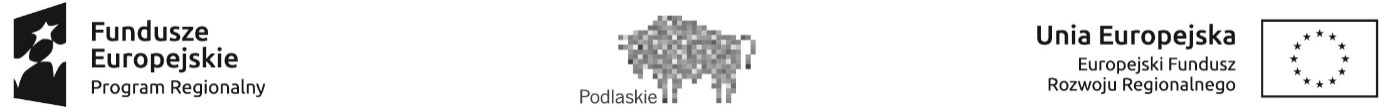 Załącznik nr 6 do Regulaminu	…………..,…………………..Miejscowość, dataOŚWIADCZENIE	Oświadczam, że ja ani nikt ze współwłaścicieli nieruchomości objętych wnioskiem                       o grant w ramach realizacji projektu pt. ,,Gmina Sokółka przyjazna środowisku’’, finansowanego                   ze środków Regionalnego Programu Operacyjnego Województwa Podlaskiego na lata 2014-2020, Osi Priorytetowej V Gospodarka niskoemisyjna, Działanie 5.1 Energetyka oparta na odnawialnych źródłach energii – Typ 4. Projekty grantowe, NIE ZALEGAM  wobec Gminy oraz jej jednostek organizacyjnych i spółek, tzn. nie posiadam jakichkolwiek zaległości z tytułu podatków, opłat,  w tym opłat za odpady, czynszów i innych należności, zarówno publicznoprawnych jak i cywilnoprawnych w stosunku do ZGKiM, MPWiK, MPEC.  